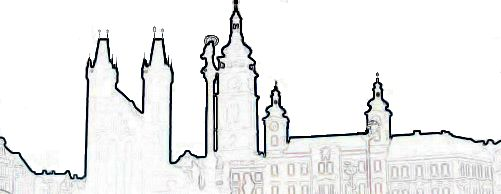 PROGRAMME OVERVIEWWednesday - September 5, 2018 Thursday - September 6, 2018 Friday - September 7, 2018 SCIENTIFIC PROGRAMMEWEDNESDAY - SEPTEMBER 5, 2018THURSDAY - SEPTEMBER 6, 2018FRIDAY - SEPTEMBER 7, 2018POSTERSPoster Session I – posters 1-25 – place to presentation boards since 12:15 Wednesday September 5, till 8:50 Thursday September 6 Poster Session II – posters 26-49 – place to presentation boards since 10:45 Thursday September 6, till 17:30 Thursday September 6       Amchova et al.: CHARACTERISTICS OF NICOTINE TAKING AND NICOTINE SEEKING IN A RAT MODEL OF DEPRESSIONBabiak et al.: RISK OF INSULIN RESISTANCE IN VISCERAL ADIPOSE TISSUE AFTER PROLONGED SUPRAPHYSIOLOGICAL TESTOSTERONE ADMINISTRATION IN MALE RATSBludovská et al.:  USE OF HERBAL MEDICINES AND THE CO-USE OF CONVENTIONAL PHARMACOTHERAPY WITH HERBAL PRODUCTS IN SELECTED POPULATION GROUPS IN WEST BOHEMIAČonková et al.:  IN VITRO SYNERGISTIC EFFECT OF ANTIMYCOTICS AND ESSENTIAL OILS AGAINST CANDIDA ALBICANS ISOLATESDolná et al.: EXPRESSION OF APOPTOSIS-RELATED PROTEINS BAX, BCL2 IN END-STAGE OF EXPLANTED HEARTDovrtělová et al.: DIFFERENT EFFECTS OF ENDOCANNABINOID OLEAMIDE ON HUMAN AND RAT CYTOCHROME P450 ENZYMESDusek et al.: TERIFLUNOMIDE IS AN INDIRECT HUMAN CONSTITUTIVE ANDROSTANE RECEPTOR (CAR) ACTIVATOR INTERACTING WITH EPIDERMAL GROWTH FACTOR (EGF) SIGNALINGDusek et al.: STEVIOL, AN AGLYCONE OF STEVIOL GLYCOSIDE SWEETENERS, INTERACTS WITH THE PREGNANE X (PXR) AND ARYL HYDROCARBON (AHR) RECEPTORS IN DETOXIFICATION REGULATIONGažova et al.: INTEGRATION OF MODEL SITUATIONS INTO TEACHING GENERAL PHARMACOLOGY WITH IMPLEMENTATION THE ISTAN SIMULATOR – STATUS ASTHMATICSHadová : EXPRESSION OF HCN CHANNELS IN MODEL OF PHARMACOLOGICALLY-INDUCED TORSADES DE POINTESHammer et al.: INFLUENCE OF OLANZAPINE ON SELECTED METABOLIC PARAMETERS DEPENDING ON THE DURATION OF ADMINISTRATION AND THE DIET TYPE IN LABORATORY MICEJanoušek et al.: RADIOACTIVELY LABELED RAMUCIRUMAB: IN VITRO BINDING AND INTERNALIZATION STUDIES IN VEGFR2 POSITIVE CELLSJourova et al.: NABUMETONE ALTERS mRNA EXPRESSION OF CYTOCHROME P450 IN THE LIVER AND IN THE INTESTINE OF GERM-FREE MICEJuřica et al.: URSODEOXYCHOLIC ACID IN ONCOLOGY PATIENTS – CLINICAL EXPERIENCEKassa et al.: DOSE DEPENDENT PROPHYLACTIC EFFICACY OF 6-CHLOROTACRINE IN SOMAN-POISONED MICEKauerova et al.: NOVEL DERIVATIVES OF SALICYLAMIDES AND THEIR ANTIPROLIFERATIVE AND TOXIC EFFECTS IN VITRO AND IN VIVOKertys et al.: TARGETED METABOLOMIC ANALYSIS OF 14-DAYS MODEL OF EOSINOPHILIC AIRWAYS INFLAMMATION IN GUINEA PIGSKmecová et al.: THE IMPACT OF THE TREATMENT WITH INORGANIC NITRATES ON THE RIGHT VENTRICLE IN MONOCROTALINE-INDUCED PULMONARY HYPERTENSIONKrivošová et al.: MONITORING OF MDD BIOMARKERS AND ITS IMPORTANCEKurakova et al.: CHANGES OF 35 RAT HEMODYNAMIC PARAMETERS INFLUENCED BY NOREPINEPHRINE AND ACETYLCHOLINEKušnír et al.: MONITORING OF PLASMATIC CONCENTRATIONS OF ANTITUBERCULOTICSKyselovič et al.: MODEL SITUATIONS IN GENERAL PHARMACOLOGY WITH IMPLEMENTATION THE ISTAN SIMULATOR – CLINICAL CASE SITUATION - MALIGNANT HYPERTHERMIA Liskova et al.: CA2+-DEPENDENT CL- CHANNELS BLOCKADE IN NOREPINEPHRINE-INDUCED CONTRACTION OF ADULT AND AGED RAT FEMORAL ARTERYMačeková et al.: COGNITIVE SCREENING IN PATIENTS WITH METABOLIC SYNDROME IN SLOVAKIA – KOGNIMET – SKMarcinčáková et al.: IN VITRO EVALUATION OF ZINC EFFECTS USING VARIOUS CYTOTOXIC TESTSMatušková et al.: EFFECT OF MICROBIOTA ON THE METABOLISM OF QUERCETIN IN HUMAN INTESTINEMicháliková et al.: EFFECT OF RUTIN AND ATORVASTATIN TREATMENT ON DYSFUNCTIONS INDUCED BY METABOLIC SYNDROME-LIKE CONDITIONSPinček et al.: ANALYSING CHANGES OF SELECTED BIOMARKERS OF APOPTOSIS (BAX, BCL-2) DURING THERAPY PATIENTS WITH ATRIAL FIBRILLATION Pokorná et al.: THE CONNECT4CHILDREN PROJECT (C4C): COLLABORATION IN PEDIATRIC CLINICAL PHARMACOLOGYPoruba et al.: EFFECT OF FENOFIBRATE AND SILYMARIN ON P-GLYCOPROTEIN IN RATSPourová et al.: TWO FLAVONOID METABOLITES, 3,4-DIHYDROXYPHENYLACETIC ACID AND 4-METHYLCATECHOL, RELAX RAT ARTERIES EX VIVORegeš et al.: NEONATAL HYPOXIC-ISCHEMIC ENCEPHALOPATHY – AN OVERVIEWRychtrmoc at al.: TWO INSULIN-SENSITIZING ESTOLIDE COMPOUNDS DID NOT MODULATE BIOENERGETIC PROPERTIES OF MURINE LIVER AFTER SHORT-TERM GASTRIC ADMINISTRATIONSabová et al.: THE EFFECT OF PHARMACOLOGICAL INTERVENTION ON FIBROBLAST CELL EXPRESSION OF VEGF-A PROTEINSamáková et al.: CHARACTERISTICS OF BONE MARROW CELLS IN CHRONIC ISCHEMIC HEART DISEASE AND CRITICAL LIMB ISCHEMIASalvaras et al.: ANTIDEPRESSANTS AND MYOCARDIAL ISCHEMIA-REPERFUSION INJURYSmutný et al.: A FEASIBILITY STUDY OF THE TOXIC RESPONSES OF HUMAN INDUCED PLURIPOTENT STEM CELL-DERIVED HEPATOCYTES TO PHYTOCHEMICALSSvoreň et al.: FLT3 INHIBITORS - MIDOSTAURIN, GILTERITINIB AND FLX925 AND THEIR ROLE IN ABCB1 AND ABCG2 MEDIATED MULTIDRUG RESISTANCEŠíma et al.: ESTIMATION OF CONTINUOUS VANCOMYCIN MAINTENANCE DOSE IN CRITICALLY ILL ADULTŠpičáková et al.: NEW POTENTIAL ANTICANCER DRUGS AND THEIR EFFECT ON HUMAN LIVER MICROSOMAL CYTOCHROMES P450Trejtnar et al.: DRUG-DRUG INTERACTIONS OF LAMIVUDINE WITH DRUG OCT2 SUBSTRATES IN THE PERFUSED RAT KIDNEYVáczi et al.: EFFECTIVENESS OF ANTISEPTICS AGAINST CANDIDA ALBICANS ISOLATES Vagiannis et al.: PROTEIN KINASE INHIBITOR ALISERTIB INHIBITS ABCC1 DRUG EFFLUX TRANSPORTER AS WELL AS VARIOUS CYP450 ISOFORMS AND MODULATES PHARMACOKINETIC MULTIDRUG RESISTANCEValachová et al.: MOLECULAR HYDROGEN ACTING AS ANTIOXIDANT: VALIDATION OF RADIATION-INDUCED HEART DISEASE AND SCAVENGING IN SITU GENERATED HYDROXYL RADICALSValášková et al.: CLINICAL STUDY OF EFFECTIVENESS AND SAFETY OF CUCURBITA PEPO SEED EXTRACT ON STRESS URINARY INCONTINENCE IN WOMENVanduchová et al.: HPLC METHOD FOR DETERMINATION OF CEFAZOLIN IN HUMAN PLASMAVečeřa et al.: SILYMARIN POSITIVELY INFLUENCED THE EXPRESSION OF NRF2 IN RAT SUFFERING FROM METABOLIC SYNDROMEVicen et al.: ENDOGLIN PLAYS IMPORTANT ROLE IN 7-KETOCHOLESTEROL INDUCED ENDOTHELIAL DYSFUNCTION IN HUMAN AORTIC ENDOTHELIAL CELLSZapletalová et al.: EFFECT OF QUINOA (CHENOPODIUM QUINOA) AND BUCKWHEAT (FAGOPYRUM) ON THE  LEVEL OF EXPRESSION OF CYTOCHROME P450 AND SELECTED TRANSPORTERS IN RAT LIVER 10:30 – 11:00Opening of the Conference    Main Lecture Hall11:00 – 12:00Keynote lecturesMain Lecture Hall12:00 – 13:30Lunch, Meetings of Society CommitteesSeminar Room 113:30 – 15:00Metabolic and transport pathways and their pharmacological regulationsMain Lecture Hall15:00 – 15:30Coffee Break Seminar Room 115:30 – 17:10Experimental pharmacology and toxicologyMain Lecture Hall17:10 – 18:10Poster Session ISeminar Room 209:00 – 10:30Cardiovascular PharmacologyMain Lecture Hall10:30 – 11:00Coffee BreakSeminar Room 111:00 – 12:00General assemblies of the members of the SocietiesMain Lecture Hall / Seminar Room 212:00 – 13:00LunchSeminar Room 113:00 – 14:00Poster Session IISeminar Room 214:00 – 15:30Parallel Session I: Young pharmacologistsMain Lecture HallParallel Session II: PharmacoeconomySeminar Room 215:30 – 16:00Coffee Break Seminar Room 116:00 – 17:20Respiratory and CNS PharmacologyMain Lecture Hall19:00 – 23:30Social Evening, Awards, DinnerHotel Nové Adalbertinum09:00 – 10:20Clinical Pharmacology IMain Lecture Hall10:20 – 10:50Coffee BreakSeminar Room 110:50 – 12:10Clinical Pharmacology IIMain Lecture Hall12:10 – 12:30Closing Ceremony Main Lecture Hall10:30 – 11:00Opening of the Conference    Chairpersons: Prof. Dr. Pavel Anzenbacher, DSc., prof. Jiří Manďák, MD, PhD, Prof. Stanislav Mičuda, MD., PhD., Prof. Dr. Soňa Fraňová, PhD. and Prof. Vladimír Palička, MD., DSc., D.h.c.  11:00 – 12:00Keynote lecturesChairpersons: Prof. Dr. Pavel Anzenbacher, DSc. and Prof. Petr Pávek, PharmD., PhD.11:00 – 11:30DIFFERENT WAYS OF REGULATION/EXPRESSION OF CYTOCHROMES P450Dr. Martine Daujat-Chavanieu, PhD., and Dr. Sabine Gerbal-Chaloin, PhD.INSERM U 1183, IRBM and Université de Montpellier, 34295 Montpellier, France 11:30 – 12:00ROLE OF NUCLEAR RECEPTOR PXR IN HEPATIC GLUCOSE AND LIPID HOMEOSTASISProf. Jukka Hakkola, MD, PhD. Research Unit of Biomedicine, Pharmacology and Toxicology, University of Oulu, Oulu, Finland12:00 – 13:30Lunch, Meetings of Society Committees13:30 – 15:00Metabolic and transport pathways and their pharmacological regulationsChairpersons: Prof. Stanislav Mičuda, MD., PhD. and Prof. František Štaud, PharmD., PhD.13:30 – 13:50miRNA CONTROLS PREGNANE X RECEPTOR (PXR) EXPRESSION: REGULATION OF THE METABOLISM REGULATOR Prof. Petr Pávek, PharmD., PhD.  Department of Pharmacology and Toxicology, Faculty of Pharmacy in Hradec Kralove, Charles University, Hradec Kralove, Czech Republic13:50 – 14:10ALTERATION OF BILE ACID HOMEOSTASIS BY IRON OVERLOAD Prof. Stanislav Mičuda, MD., PhD. Department of Pharmacology, Faculty of Medicine in Hradec Kralove, Charles University, Hradec Kralove, Czech Republic14:10 – 14:30ARYL HYDROCARBON RECEPTOR IN METABOLISM, CARCINOGENESIS AND DEVELOPMENTJiřina Procházková, MSc, PhD.Department of Chemistry and Toxicology, Veterinary Research Institute, Brno, Czech Republic14:30 – 14:50PLACENTA – THE CENTRAL UNIT OF FETAL GROWTH AND PROGRAMMING Prof. František Štaud, PharmD., PhD. Department of Pharmacology and Toxicology, Faculty of Pharmacy in Hradec Kralove, Charles University, Hradec Kralove, Czech Republic15:00 – 15:30Coffee Break15:30 – 17:10Experimental pharmacology and toxicology Chairpersons: Prof. Viera Kristová, MD., PhD. and Assoc. prof. Jaroslav Chládek, MSc., PhD.  15:30 – 15:50EXPERIMENTAL PIGS: RELATIONSHIPS BETWEEN ELECTROGASTROGRAFIC ACTIVITY AND PLASMA LEVELS AFTER INTRAGASTRIC ADMINISTRATION OF A MODEL DRUG (NABUMETON)Prof. Dr. Jaroslav Květina, DSc., D.h.c. Second Department of Internal Medicine - Gastroenterology, Faculty of Medicine in Hradec Kralove, Charles University, University Hospital Hradec Kralove, Czech Republic15:50 – 16:10DESIGN AND BIOAVAILABILITY OF ABAD (17ß-HSD10) INHIBITORS FOR TREATMENT OF ALZHEIMER´S DISEASE OR OTHER MITOCHONDRIA RELATED DISEASES Assoc. prof. Kamil Musílek, PharmD., PhD. Biomedical Research Center, University Hospital Hradec Kralove, Czech Republic16:10 – 16:30 MODERN APPROACH TO REFINE CALCULATIONS OF DIABETIC VASCULAR REACTIVITY DISORDERS AND THEIR CAPTOPRIL-INDUCED ALLEVIATIONS Róbert Vojtko, MD., PhD.  Department of Pharmacology and Clinical Pharmacology, Faculty of Medicine, Comenius University in Bratislava, SlovakiaLectures of ČSEKFT award recipientsLectures of ČSEKFT award recipients16:30 – 16:50RESVERATROL MODIFIES BILIARY SECRETION OF CHOLEPHILIC COMPOUNDS IN SHAM-OPERATED AND CHOLESTATIC RATSEva Doleželová, PharmD., PhD. Department of Biological and Medical Sciences, Faculty of Pharmacy in Hradec Kralove, Charles University, Hradec Kralove, Czech Republic16:50 – 17:10SUB-CHRONIC INHALATION OF LEAD OXIDE NANOPARTICLES REVEALED THEIR BROAD DISTRIBUTION AND TISSUE-SPECIFIC SUBCELLULAR LOCALIZATION IN TARGET ORGANS.Jana Dumková, MD., PhD.Department of Histology and Embryology, Faculty of Medicine, Masaryk University, Brno, Czech Republic17:10 – 18:10Poster Session I – presentation for evaluation committee09:00 – 10:30Cardiovascular Pharmacology Chairpersons: Prof. Tomáš Šimůnek, PharmD., PhD. and Prof. Ján Klimas, PharmD., PhD.09:00 – 09:20new insights into pharmacological cardioprotection in   anthracycline cardiotoxicity settingsAssoc. prof. Martin Štěrba, PharmD., PhD.Department of Pharmacology, Faculty of Medicine in Hradec Kralove, Charles University, Hradec Kralove, Czech Republic09:20 – 09:40SOLUBLE AND MEMBRANE ENDOGLIN ROLE IN CARDIOMETABOLIC DISEASES Assoc. prof. Petr Nachtigal, PharmD., PhD. Department of Biological and Medical Sciences, Faculty of Pharmacy in Hradec Kralove, Charles University, Hradec Kralove, Czech Republic09:40 – 10:00Drug-induced long QT syndrom – molecular mechanisms and clinical implications Prof. Ján Klimas, PharmD., PhD. Department of Pharmacology and Toxicology, Faculty of Pharmacy, Comenius University in Bratislava, Slovakia10:00 – 10:20FLAVONOIDS, THEIR METABOLITES AND PLATELETS Assoc. prof. Přemysl Mladěnka, PharmD., PhD. Department of Pharmacology and Toxicology, Faculty of Pharmacy in Hradec Kralove, Charles University, Hradec Kralove, Czech Republic10:30 – 11:00Coffee Break11:00 – 12:00General assemblies of the members of the Societies12:00 – 13:00Lunch13:00 – 14:00Poster Session II – presentation for evaluation committee14:00 – 15:30Parallel Session I: Young pharmacologists Chairpersons: Prof. Juraj Mokrý, MD., PhD., Prof. Ondřej Slanař, MD., PhD., and Assoc. prof. Martin Štěrba, PharmD., PhD. 14:00 – 14:10STEREOISOMERS OF 1-METHYLTRYPTOPHAN EFFECT RENAL FIBROSIS FOLLOWING ISCHEMIA-REPERFUSION INJURY Diana Čepcová, MSc. Department of Pharmacology and Toxicology, Faculty of Pharmacy, Comenius University in Bratislava, Slovakia14:10 – 14:20ISOFLAVONOIDS HAVE A DIRECT EFFECT ON CORONARY SMOOTH MUSCLES Thomas Migkos, MSc. Department of Pharmacology and Toxicology, Faculty of Pharmacy in Hradec Kralove, Charles University, Hradec Kralove, Czech Republic14:20 – 14:30THE EFFECT OF COMORBIDITIES ON GENE EXPRESSION OF THE PROTEINS ASSOCIATED WITH STORE-OPERATED CALCIUM ENTRY IN HUMAN FAILING HEARTS Martin Dragún, MSc. Department of Pharmacology and Toxicology, Faculty of Pharmacy, Comenius University in Bratislava, Slovakia14:30 – 14:40INHIBITION OF O(6)-METHYLGUANINE DNA METHYLTRANSFERASE WITH O(6)-BENZYLGUANINE INDUCES CELL SENESCENCE INDEPENDENTLY OF MAPK IN VASCULAR SMOOTH MUSCLE CELLSSvetozár Mišúth, MSc. Department of Pharmacology and Toxicology, Faculty of Pharmacy, Comenius University in Bratislava, Slovakia14:40 – 14:50DOES MATERNAL DEPRESSION AND PRENATAL ADMINISTRATION OF VENLAFAXINE AFFECT THE MYOCARDIAL ACTIVITY OF OFFSPRING?Michaela Sasváriová, MSc. Department of Pharmacology and Toxicology, Faculty of Pharmacy, Comenius University in Bratislava, Slovakia14:50 – 15:00PHARMACOLOGICAL INHIBITION OF VASOPRESSIN-INDUCED EXPRESSION OF ENDOTHELIN-1 IN SMOOTH MUSCLE CELL CULTURE Jana Vetešková, MSc. Department of Pharmacology and Toxicology, Faculty of Pharmacy, Comenius University in Bratislava, Slovakia15:00 – 15:10EXPRESSION AND FUNCTION OF TRANSPORTERS/ENZYMES INVOLVED IN PLACENTAL METABOLISM OF TRYPTOPHAN Rona Karahoda, MSc.Department of Pharmacology and Toxicology, Faculty of Pharmacy in Hradec Kralove, Charles University, Hradec Kralove, Czech Republic15:10 – 15:20INTERPLAY OF ABC AND SLC TRANSPORTERS IN THE TRANSPLACENTAL TRANSFER OF MARAVIROCLenka Ťupová, MSc.Department of Pharmacology and Toxicology, Faculty of Pharmacy in Hradec Kralove, Charles University, Hradec Kralove, Czech Republic15:20 – 15:30MODULATION OF DAUNORUBICIN PHARMACOKINETIC DRUG RESISTANCE BY CYCLIN-DEPENDENT KINASE INHIBITORSAleš Šorf, MSc. Department of Pharmacology and Toxicology, Faculty of Pharmacy in Hradec Kralove, Charles University, Hradec Kralove, Czech Republic14:00 – 15:30Parallel session II: PharmacoeconomyChairpersons: Jana Skoupá, MD., MBA. and Prof. Jan Švihovec, MD., DSc.14:00 – 14:25Basic health-economic principles in the context of Czech Health Technology AssessmentJana Skoupá, MD., MBACzech Pharmaco-Economy Society14:25 – 14:50Application of clinical evidence and data from real life in pharmacoeconomic analyses Jiří Klimeš, PharmD.Czech Pharmaco-Economy Society14:50 – 15:15Modelling of expenditures and outcomes in pharmacoeconomic analyses Tomáš Doležal, MD., PhD.Institute of Health Economics and Technology Assessment o.p.s15:30 – 16:00Coffee Break16:00 – 17:20Respiratory and CNS Pharmacology Chairpersons: Prof. Dr. Soňa Fraňová, PhD. and Assoc. prof. Jan Juřica, PharmD., PhD.16:00 – 16:20PHARMACOTHERAPY OF ASTHMA IN EXPERIMENTAL SITUATIONSProf. Dr. Soňa Fraňová, PhD. Department of Pharmacology, Jessenius Faculty of Medicine in Martin, Comenius University in Bratislava, Martin, Slovakia16:20 – 16:40MODULATION OF ALLERGIC AIRWAY INFLAMMATION BY PHOSPHODIESTERASE INHIBITORS Prof. Juraj Mokrý, MD., PhD. Department of Pharmacology, Jessenius Faculty of Medicine in Martin, Comenius University in Bratislava, Martin, Slovakia16:40 – 17:00THE INFLUENCE OF ION CHANNELS ACTIVITY MODULATORS ON EXPERIMENTALLY-INDUCED ALLERGIC ASTHMA PATHOGENESIS AND SYMPTOMATOLOGYAssoc. prof. Martina Šutovská, MD., PhD. Department of Pharmacology, Jessenius Faculty of Medicine in Martin, Comenius University in Bratislava, Martin, Slovakia17:00 – 17:20OLFACTORY BULBECTOMY MODEL OF DEPRESSION IN RATS EXHIBITS ALTERED VULNERABILITY TOWARDS DRUG ADDICTION IN MODELS OF VOLUNTARY DRUG INTAKE Assoc. prof. Jana Rudá-Kučerová, PharmD., PhD. Department of Pharmacology, Faculty of Medicine, Masaryk University, Brno, Czech Republic19:00 – 23:30Social Evening, Awards & Dinner 09:00 – 10:20Clinical Pharmacology IChairpersons: Assoc. prof. Regina Demlová, MD., PhD., and Prof. Ondřej Slanař, MD., DSc.09:00 – 09:20Lecture of ČSEKFT award recipients:ADHERENCE WITH PERINDOPRIL THERAPY – A PILOT STUDY USING TDM OF PERINDOPRILAT PLUS EVALUATION OF PERINDOPRILAT CLEARANCE ESTIMATIONMartin Šíma, PharmD., PhD. Department of Pharmacology, First Faculty of Medicine, Charles University and General University Hospital in Prague, Czech Republic09:20 – 09:40NEW EDUCATIONAL TOOL FOR CLINICAL PHARMACOKINETICS TEACHINGProf. Ondřej Slanař, MD., DSc. Department of Pharmacology, First Faculty of Medicine, Charles University, Prague, Czech Republic09:40 – 10:00PHARMACOKINETICS OF PROPHYLACTIC ANTIBIOTICS DURING CARDIAC SURGERY USING CBP Jan Strojil, MD., PhD.Department of Pharmacology, Faculty of Medicine and Dentistry, Palacký University in Olomouc, Czech Republic10:00 – 10:20PUPILLOMETRY AS AN INDICATOR OF L-DOPA DOSAGES IN PARKINSON'S DISEASE PATIENTS.Olga Bartošová, MD., PhD. Department of Pharmacology, First Faculty of Medicine, Charles University, Prague, Czech Republic10:20 – 10:50Coffee Break10:50 – 12:10Clinical Pharmacology IIChairpersons: Prof. Milan Kriška, MD., DSc. and Assoc. prof. Karel Urbánek, MD., PhD.10:50 – 11:10URSODEOXYCHOLIC ACID IN ONCOLOGY PATIENTS – CLINICAL EXPERIENCEAssoc. prof. Jan Juřica, PharmD., PhD. Department of Pharmacology, Faculty of Medicine, Masaryk University, Brno, Czech Republic11:10 – 11:30ACADEMIC CLINICAL TRIALS IN CZECH REPUBLICLenka Hořavová, MSc. Department of Pharmacology, Faculty of Medicine, Masaryk University, Brno, Czech Republic11:30 – 11:50ROLE OF ETHICAL COMMITTE IN DRUG EVALUATION PROCESSESProf. Milan Kriška, MD., DSc. Department of Pharmacology and Clinical Pharmacology, Comenius University in Bratislava, Slovakia11:50 – 12:10CONTROVERSY AROUND VANCOMYCIN TARGET TO ACHIEVE OPTIMAL THERAPEUTIC EFFECTHundie Tesfaye, MD., PhD.Department of Medical and Clinical Biochemistry, Second Faculty of Medicine, Charles University, Prague, Czech Republic12:10 – 12:30Closing Ceremony Chairpersons: Prof. Stanislav Mičuda, MD., PhD. and Prof. Petr Pávek, PharmD., PhD.